«Алтын күз» мерекесіЖайдары күз,жомарт күз,Аяулы күз,алтын күз.Дәнге толы кең даламДариядай шалқып жүр – дегендей күз мезгілі береке мен молшылықтың, ырыс пен берекенің бастауы.	Осы керемет мезгілдің ерекшелігін мектеп ішілік «Алтын Күз» атты концерттік іс-шара өткізілді. Мектеп бойынша оқушылар екі топқа бөлініп, бір-бірімен әр номинация бойынша жарыса түсті. Номинациялар арасында неше түрлі қызықты ойындар өткізілді. Оқушылар кешті тартымды ұйымдастырып, қатысушылар төмендегідей номинациялар бойынша сынға түсті: таныстыру, күзгі хан мен ханшайым, өз өнерін көрсету, төрт мезгілдің сән үлгісі, күгі салат дайындап әкелу. Мерекеге үлкен дайындықпен келгендерін көрсетіп көрермендер назарына өз өнерін ұсынды. 	Мереке соңында әділ қазылар алқасына сөз беріліп, жеңімпаз топ белгілі болды. Екі топқада белсенді ат салысқандары үшін сыйға торттар табысталды. Мерекелік кешіміз көңілді би кешімен аяқталды. 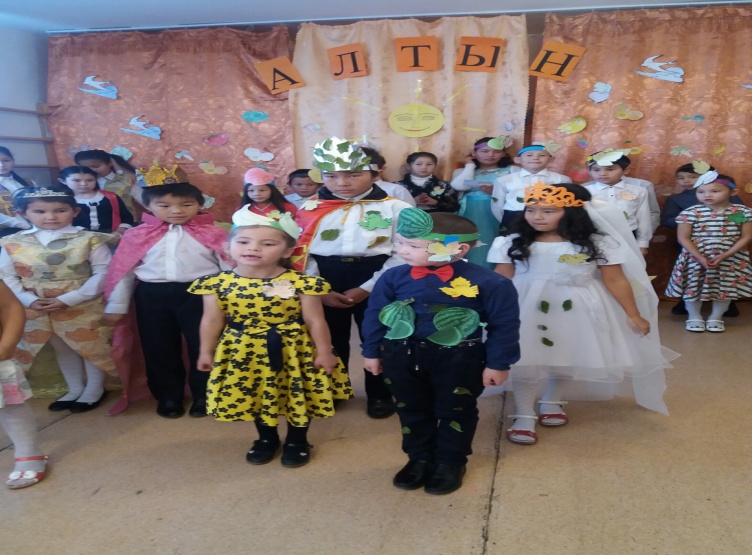 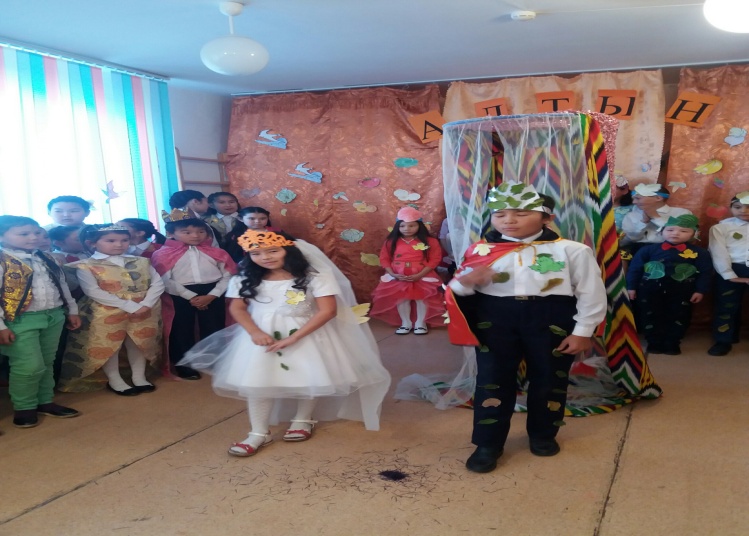 